Summer Day CampOverview:Ages 4 – 12May 24th – August 3th, 2018Open 8:00am – 6:00pmDaily Chapel, Praise & WorshipRotational centersBreakfast and afternoon snack included in weekly tuition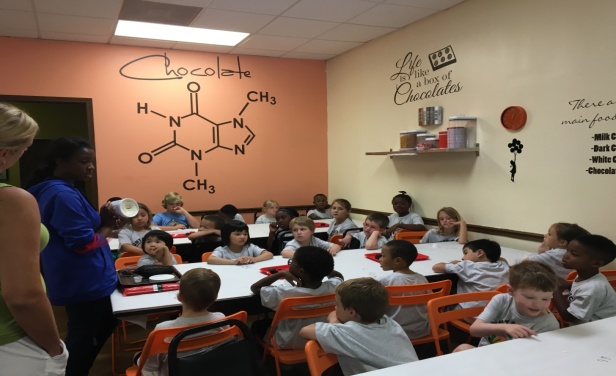 Eastminster Presbyterian ChurchWeekday Ministries Division5801 Hugh Howell RoadStone Mountain, Georgia  30087770.469.9489www.Eastminster.usEastminster School-Age Program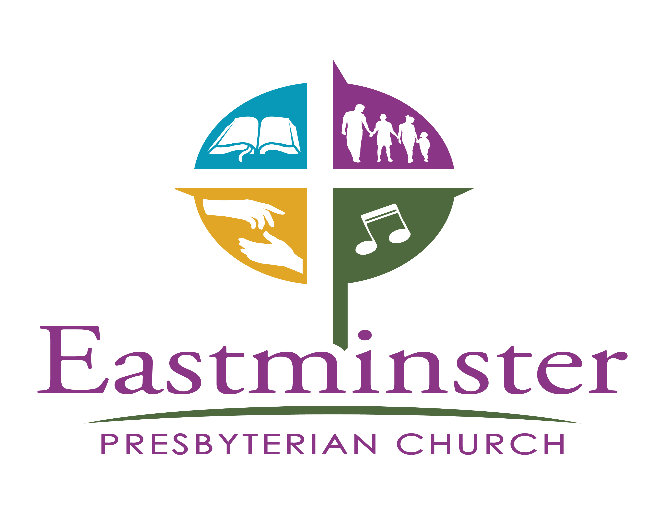 Caleb Clarke, PastorCeleste Sears,Camp Director5801 Hugh Howell RoadStone Mountain, GA  30087770.469.9489www.Eastminster.us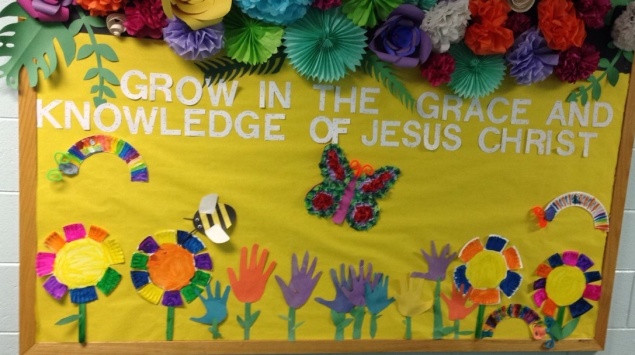 Eastminster Presbyterian ChurchSummer Day Camp2018A Program of the Weekday Ministries Division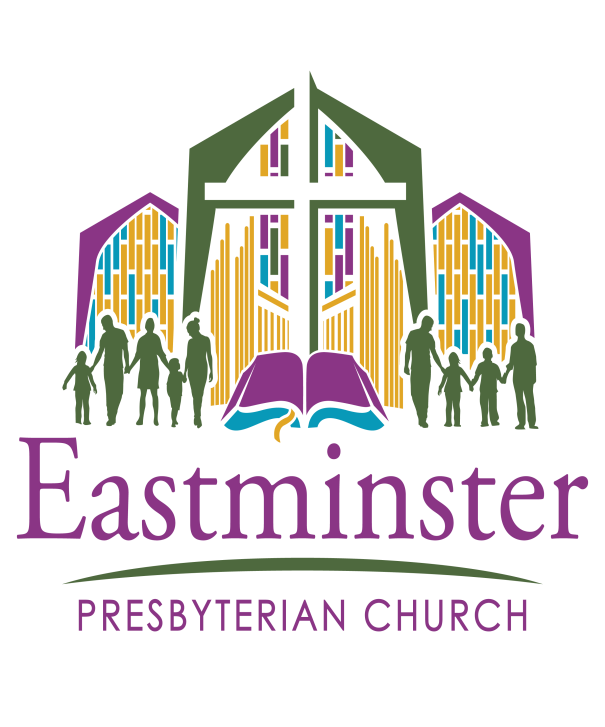 Summer Day Camp Program Areas:Gym, with focus on a variety of sports, including soccer, basketball, volleyball, badminton, and moreArts and CraftsMusic Daily Praise/Worship/DevotionalWeekly SkitsSummer Bridge TimeDance/Creative MovementSwimmingDavid Ginn Magic ShowWeeks of Operation:May 24 & 25 May 29 – June 1 (closed 28th)June  4 - 08June 11 - 15June 18 - 22June 25 – 29July 2 – 6(closed 4th)July 09 - 13July 16 - 20July 23 - 27July 30 – Aug 3 Eastminster Summer Day CampOur mission…To provide a high-quality camp experience emphasizing the individual child’s developmental needs; to help the child in his or her mental, emotional, social, physical and spiritual development; and to offer peace of mind to parents with the knowledge that their children are well-supervised and loved.Our staff…is comprised of individuals from our community with a commitment to providing the best summer experience possible for the children of our program.Our facility…We are housed in the lower level of Eastminster Presbyterian Church, and in addition have access to the gymnasium, playground and Sanctuary.Field Trips:Laser TagAnimal Adventures, Ltd.Roller SkatingPiccadilly PuppetsTree Top Quest / Fun XcessMedieval Times Gwinnett BravesBuccaneer Cove Water ParkStone Mtn. Park AttractionsMalibu Grand PrixCamp Cost:$180 per week for 1st child; additional children registering from the same family are $170 each per week. 3 Day Camp M-W-F is $140 per week for 1st child; additional children from the same family are $130each.$80  (non-refundable) registration fee covers the cost of all field trips a camp T-shirt; and 2 snacks dailyFor More Information:www.eastminster.us             to register online or download registration formsCall 770-469-9489